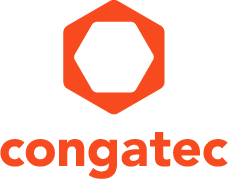 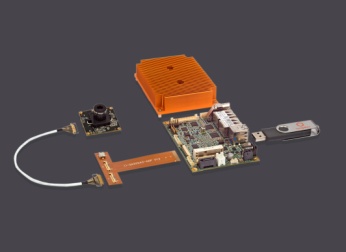 Das congatec MIPI-CSI 2 Smart Camera Kit für schnelle IIoT Video-Analytik Text und Foto verfügbar: http://www.congatec.com/presse
Pressemitteilungcongatec präsentiert MIPI-CSI 2 Smart Camera Kit für robuste Vision-SystemeApplikationsfertiges Bundle zur Videoanalyse im IIoT EndgerätDeggendorf/Nürnberg, 27. Februar 2018 * * * congatec – ein führender Anbieter für standardbasierte und kundenspezifische Embedded Boards und Computermodule – präsentiert sein erstes MIPI-CSI 2 Smart Camera Kit für Vision-Systeme am Edge des IIoT. Es ist ein applikationsfertiges Kit zur Evaluierung und Installation von MIPI-CSI 2 basierter, robuster Smart Camera Analytik im rauen Industrie-, Outdoor- und Fahrzeug-Umfeld. Entwickler profitieren von einer sofort einsatzbereiten, smarten MIPI-CSI Plattform in durchweg industrieller Auslegung. Mit seinen Commercial-off-the-Shelf verfügbaren Komponenten vereinfacht das neue Kit die Entwicklung und verkürzt die Time-to-Market von Smart Camera Analytiklösungen für IIoT Endgeräte.MIPI-CSI 2 basierte Smart Camera Technologie bringt Videoverarbeitung und optionale Künstliche Intelligenz zur Entscheidungsfindung in IIoT Endgeräten, was Kosten für die Datenübertragung spart, die Entscheidungszeit beschleunigt und letztendlich ein autonomes Verhalten ermöglicht. Zu den typischen Smart Camera Edge Applikationen des IIoT zählen industrielle und medizinische Bildverarbeitungssysteme, Situational Awareness- und Videoüberwachungssysteme für Smart Cities und intelligente Fahrzeugapplikationen sowie Augmented-Reality Anwendungen für Wartung und Instandhaltung, gestenbasierte Steuerung und die biometrische Erkennung.“MIPI-CSI 2 Cameras sind die perfekte Ergänzung zu der in unseren Intel® Atom™ basierten Pico-ITX Boards implementierten hardwarebasierten Videobeschleunigung“, erklärt Jürgen Jungbauer, Product Line Manager Single Board Computer bei congatec. „Da wir einen Passthrough-Mode ermöglichen, kann die Logik des Intel Atom Prozessors direkt auf den Kamerasensor zugreifen, was die Videoverarbeitung sehr flexibel, schnell und effizient macht. Dies alles bereits implementiert zu haben, noch bevor OEMs danach fragen, vereinfacht es unseren Kunden sehr, neue Technologieoptionen zu sondieren.“MIPI-CSI ist die am weitesten verbreitete Kamera-Schnittstelle für mobile Consumer-Endgeräte. Da das MIPI-CSI Ökosystem reichhaltig und ausgereift ist, erleichtert die Implementierung dieses High-Speed-Protokolls auf Embedded Boards – wie dem Pico-ITX Singleboard-Computer von congatec – den Support von High-Performance Applikationen – einschließlich 1080p, 4k, 8k und mehr – die auf Basis robuster, industrietauglicher 24/7 Embedded Systeme entwickelt werden sollen.Das congatec MIPI-CSI 2 Smart Camera Kit umfasst alle Building Blocks einer Smart Camera Lösung und kann leicht auf neue Applikationen und Features angepasst werden. Es ist 100 Prozent konform zum neuesten MIPI-CSI-Standard und optimiert für den gemeinsamen Betrieb der ON Semiconductor AR0237 HD Sensor basierten MIPI-CSI 2 Kamera von Leopard Imaging mit dem Intel Atom E3900 Prozessor basierten, robusten conga-PA5 Pico-ITX Single Board Computer für den erweiterten Temperaturbereich. Es beinhaltet alle erforderlichen Konfigurationen und Patches und ist für Linux Yocto-Kernel basierten Code vorbereitet. Mögliche Prozessor-Konfigurationen sind:Mehr Informationen über das neue MIPI-CSI 2 Smart Camera Kit von congatec finden Sie unter https://www.congatec.com/de/produkte/zubehoer/conga-cam-kitmipi.html Über congateccongatec ist ein führender Anbieter von industriellen Computermodulen auf den Standard-Formfaktoren COM Express, Qseven und SMARC sowie für Single Board Computer und Customizing-Services. Die Produkte und Dienstleistungen des innovativen Unternehmens sind branchenunabhängig und werden z.B. in der Industrie-Automatisierung, der Medizintechnik, im Entertainment, im Transportwesen, bei Telekommunikation, Test & Measurement sowie Point-of-Sale Anwendungen eingesetzt. Wesentliche Kernkompetenz und technisches Know-How sind besondere, erweiterte BIOS Features sowie umfangreiche Treiberunterstützung und Board Support Packages. Die Kunden werden ab der Design-In Phase durch umfassendes Product Lifecycle Management betreut. Die Fertigung der Produkte erfolgt bei spezialisierten Dienstleistern nach modernsten Qualitätsstandards. congatec mit Hauptsitz in Deggendorf, Deutschland unterhält Niederlassungen in den USA, Taiwan, China, Japan und Australien sowie in Großbritannien, Frankreich und Tschechien. Weitere Informationen finden Sie unter www.congatec.de oder bei Facebook, Twitter und YouTube.* * *Intel und Intel Atom, Celeron und Pentium sind eingetragene Warenzeichen der Intel Corporation in den USA und anderen Ländern.Leserkontakt:Pressekontakt:congatec AGSAMS Network Christian EderMichael HennenTelefon: +49-991-2700-0Telefon: +49-2405-4526720info@congatec.com www.congatec.com info@sams-network.com www.sams-network.com ProzessorCoresSmart Cache [MB]Takt/ Burst[GHz]Graphik Execution UnitsIntel® Atom™ E3950421.6 / 2.018Intel® Atom™ E3940421.6 / 1.812Intel® Atom™ E3930211.3 / 1.812Intel® Pentium® N4200421.1 / 2.518Intel® Celeron® N3350211.1 / 2.412